№ в избир.спискеФАМИЛИЯ ИМЯ ОТЧЕСТВОТелефонэл. почта скайпМесто работыДата и Место рождения Адрес   РСФСРБЕЛГОРОДСКИЙ67БОНДАРЕНКО ЕЛЕНА ВАСИЛЬЕВНА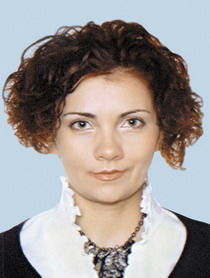 тел.: (4722)58-44-02, 32-49-66, факс: (4722)32-13-90terentev@belduma.ru Председатель комитета областной Думы2 сентября 1973 годаКонтакты:308000, г.Белгород, проспект Славы, 6068   ЛОЗА КОНСТАНТИН СЕРГЕЕВИЧ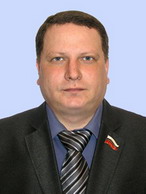 +7 (4722) 53-89-70 факс: (4722) 53-89-47terentev@belduma.ruдепутат11 января 1980 года. 308036, г.Белгород, Бульвар Юности, д.19, к.8 

69   НОВИКОВ ЛЕОНИД НИКОЛАЕВИЧ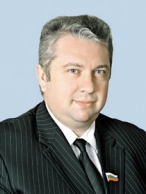 +7 (4722) 53-89-70 факс: (4722) 53-89-47terentev@belduma.ruДепутат4 августа 1963 года.70ТИМОШЕНКО ПАВЕЛ ФЕДОСЬЕВИЧ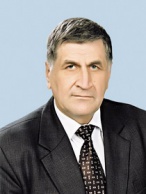 +7 (4722) 53-89-70 факс: (4722) 53-89-47terentev@belduma.ruДепутат21 ноября 195371  ШАТАЛОВ НИКОЛАЙ МИХАЙЛОВИЧ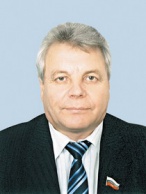 +7 (4722) 53-89-70 факс: (4722) 53-89-47terentev@belduma.ruДепутат14 ноября 1955 года.